相談件数  651件（対前月比12.2％増、対前年同月比4.5％増）・1位の「化粧品」に関する相談については、美容液、シャンプーや毛染めトリートメント等の「定期購入」の相談が	35件のうち26件でした。「お試しだけのつもりで注文したところ、定期購入になっており解約できない」等の相談がめだちました。		・2位の「賃貸アパート・マンション」については、退去に関する相談が28件のうち15件でした。原状回復費用に関する相談がめだちました。					・3位の「紳士・婦人洋服」については、26件のうち21件がインターネット通販の相談でした。「前払いで代金を振り込んだが商品が届かない」、「違う商品が届いた」等の詐欺的なサイトによる相談がめだちました。					・4位の「健康食品」については、ダイエットサプリ等の「定期購入」の相談が21件のうち16件でした。1位の「化粧品」とあわせると、「定期購入」に関する相談は合計42件で多くの相談が寄せられています。					・5位の「インターネット接続回線」については、訪問販売による相談がめだちました。（参考：http://www.kanshokyo.jp/fumagazine/jirei/j202201.pdf）・新型コロナウイルス関連の相談	は19件で、12月の全相談件数の2.9%でした。主な相談内容は、「航空サービス」（コロナウイルス感染症の影響で欠航になった航空券の返金条件に	納得できない等）についての相談が2件、「エステティックサービス」（コロナウイルス感染症の影響で店が休業したり、通うのを控えたことによる返金トラブル等）についての相談が2件等でした。1位の「魚介類」については「電話で海産物のセットを強引に勧められ、購入してしまった」等といった、電話勧誘による相談がめだちました。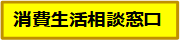 消費者ホットライン１８８番（局番なし）府内市町村の消費生活相談窓口はこちら順位相談内容相談件数１位化粧品35 件２位賃貸アパート・マンション28 件３位紳士・婦人洋服26 件４位健康食品21 件５位インターネット接続回線20 件順位相談内容相談件数1位魚介類8 件2位賃貸アパート・マンション7 件3位工事・建築6 件4位移動通信サービス5 件4位医療サービス5 件